Конкурсное задание №2В период летних каникул, 12 августа 2019 года, на базе МАУ «Детский оздоровительный лагерь «Кама» муниципального района Краснокамский район Республики Башкортостан была проведена военно-спортивная командная патриотическая игра «Зарница». В данном мероприятии приняли участие более 40 детей в возрасте от 7 до 14 лет.Ребята состязались в спортивных соревнованиях на быстроту и силу на полосе препятствий.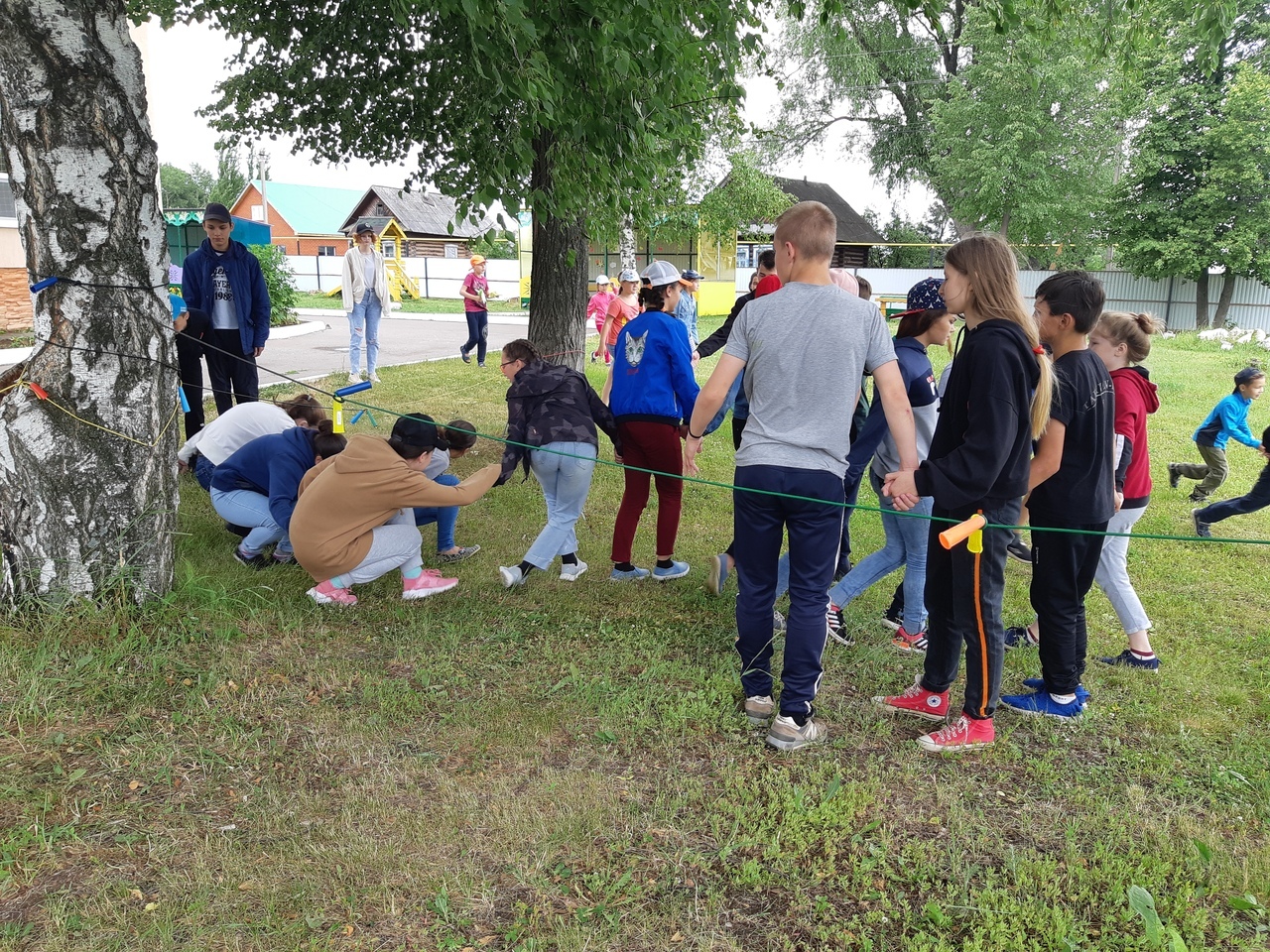 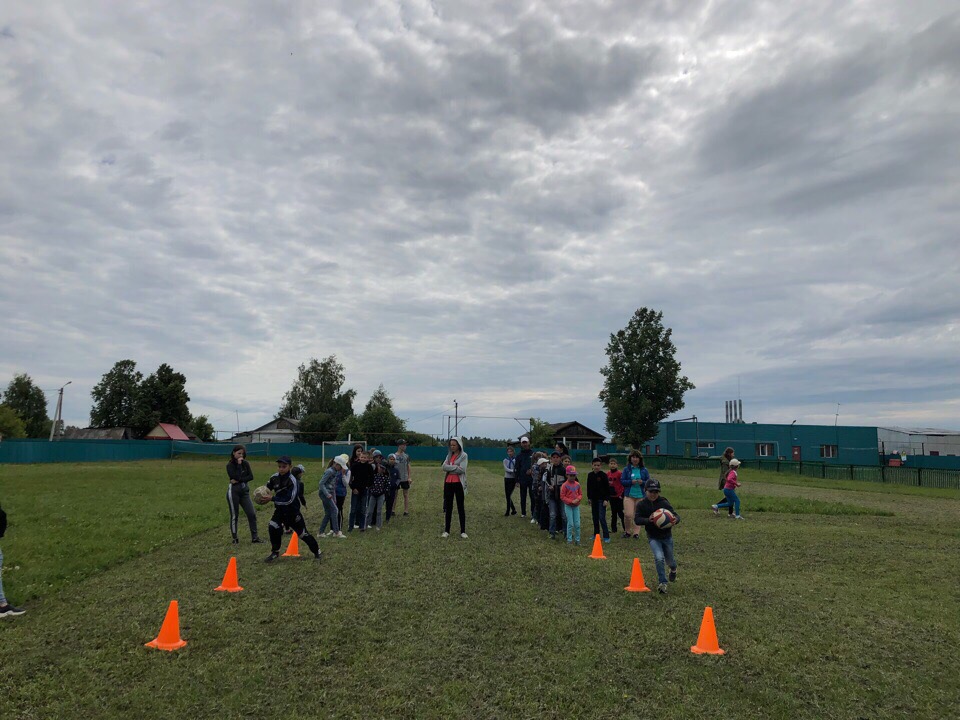 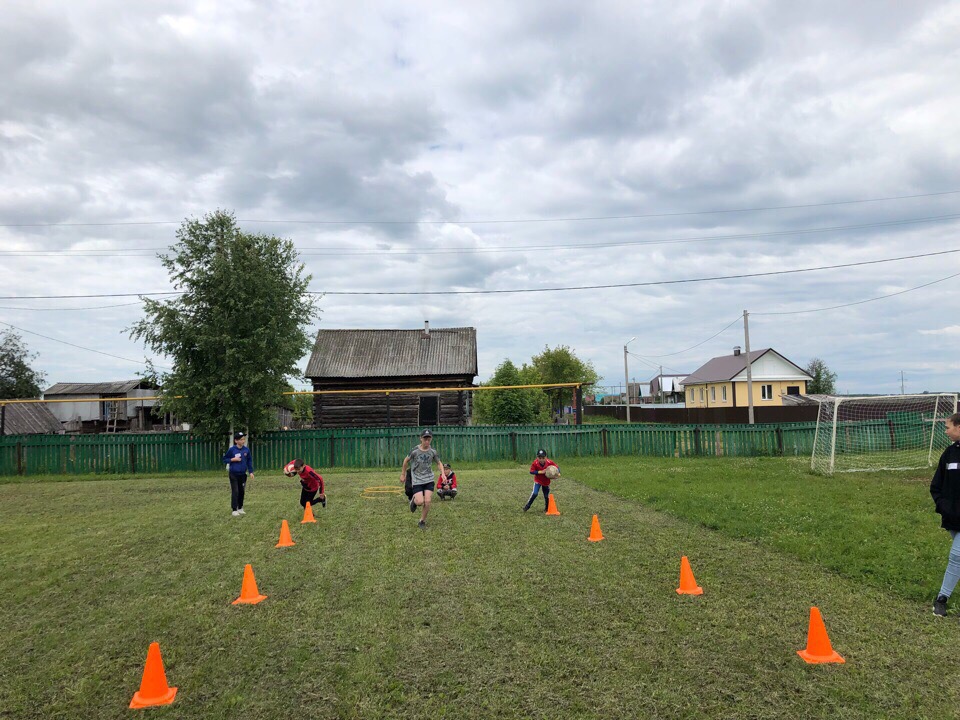 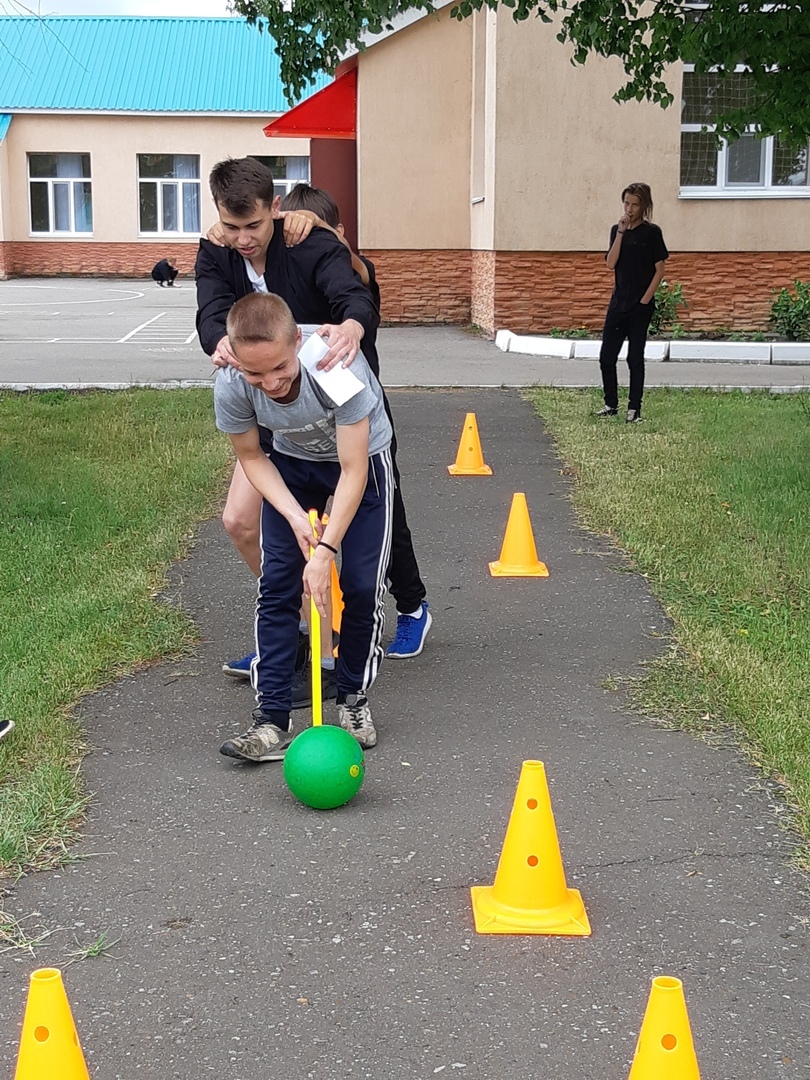 